TEHNISKĀ SPECIFIKĀCIJA/ TECHNICAL SPECIFICATION Nr. TS 2001.001 v1Smērlviela kontaktsavienojumu aizsardzībai / Lubricant for protection of contact connections*Piedāvājuma cena par 100g vielas / Offer price per 100 g of substance Attēlam ir informatīvs raksturs/The image is for informational purposes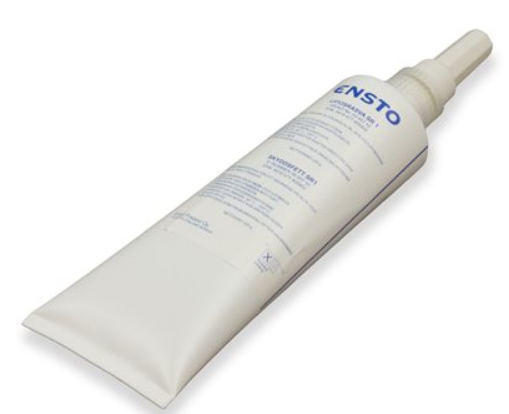 Nr. /NoApraksts/ DescriptionMinimālā tehniskā prasība/ Minimum technical requirementPiedāvātās preces konkrētais tehniskais apraksts/ Specific tehnical description of the offered productAvots/ Source1Piezīmes/ NotesVispārīgā informācija/ General informationRažotājs (nosaukums, atrašanās vieta) / Manufacturer (name, location)Norādīt informāciju/ Specify information2001.001 Smērlviela kontaktsavienojumu aizsardzībai/ Lubricant for protection of contact connections2Tipa apzīmējums / Type reference 3Parauga piegādes laiks tehniskajai izvērtēšanai (pēc pieprasījuma), darba dienas/ Sample delivery time technical evaluation (upon request), working daysNorādīt vērību/ Specify valueDokumentācija/ DocumentationIesniegts preces attēls, kurš atbilst sekojošām prasībām:/ An image of the producēt that meets the following requirements has been submitted: ".jpg" vai “.jpeg” formātā/ ".jpg" or "jpeg" format;izšķiršanas spēja ne mazāka par 2Mpix/ resolution of at least 2Mpix;ir iespēja redzēt  visu preci un izlasīt visus uzrakstus, marķējumus uz tā/ the complete product can be seen and all the inscriptions on it can be read;attēls nav papildināts ar reklāmu/ the image does not contain any advertisementAtbilst/ CompliantĶīmiskās vielas un maisījuma drošības datu lapai jābūt izstrādātai valsts valodā un atbilstoši Regulai (ES) Nr.2015/830 par ķimikāliju reģistrēšanu, vērtēšanu, licencēšanu un ierobežošanu/The Chemical Safety Data Sheet for the chemical and the mixture must be developed in the national language and in accordance with regulation (EC) No 2015/830  Registration, Evaluation, Authorisation and Restriction of Chemicals (REACH)Atbilst/ CompliantOriģinālā lietošanas instrukcija sekojošās valodās/ Original instructions for use in the following languagesLV vai ENVides nosacījumi/ Environmental requirementsMinimālā darba temperatūra/ Minimum operating temperature≤-30°CMaksimālā darba temperatūra/ Minimum operating temperature≥+60°CTehniskā informācija/ Technical informationZiede kas samazina alumīnija, tērauda, vara elementu savstarpējo un to kombināciju, savienojama vietu oksidāciju, novērš kontaktu pārejas pretestības izmaiņas/ An grease that reduces the oxidation of aluminum, steel, copper elements and joints, prevents changes in contact resistanceAtbilst/ CompliantŪdens izturība / Water resistanceNešķīstošaKušanas temperatūra/ Melting temperature≥150ᴼCMarķējumsĶīmiskās vielas un maisījuma iepakojuma marķējumam jābūt valsts valodā un jāatbilst Regulai (EK) Nr.1272/2008 par vielu un maisījumu klasificēšanu, marķēšanu un iepakošanu/The labeling of the packaging of the chemical and the mixture must be in the national language and comply with regulation (EC) No 1272/2008 classification, labelling and packaging of substances and mixtures, amending and repealingAtbilst/ CompliantIepakojums/ PackagingSpiežama plastmasas tūbiņa ar daudzkārt lietojamu skrūvējamu vai uzbāžamu aizdari / Pressable plastic tube with reusable screw or plug cap  Atbilst/ CompliantProdukta vienības  svars bez iepakojuma / Product unit weight without packaging0.1- 0.3 kg*